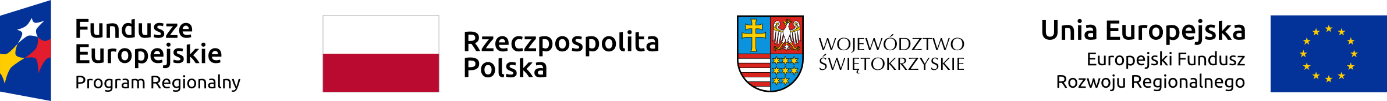 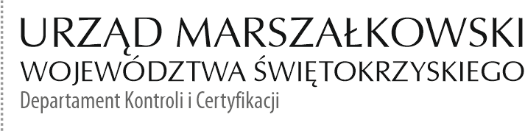 KC-I.432.358.1.2023                                                                             Kielce, dn.18.01.2024r.Gmina Bieliny Ul. Partyzantów 1726-004 BielinyINFORMACJA POKONTROLNA NR KC-I.432.358.1.2023/AŻ-1z kontroli realizacji projektu nr RPSW.06.05.00-26-0054/17 pn. „Bieliny jak nowe -rewitalizacja miejscowości gminnej Bieliny Etap II” realizowanego w ramach Działania 6.5. „Rewitalizacja obszarów miejskich i wiejskich”, VI Osi priorytetowej „Rozwój miast” Regionalnego Programu Operacyjnego Województwa Świętokrzyskiego na lata 2014 - 2020, polegającej na weryfikacji dokumentów w zakresie prawidłowości przeprowadzenia właściwych procedur dotyczących udzielania zamówień publicznych, przeprowadzonej na dokumentach w siedzibie Instytucji Zarządzającej Regionalnym Programem Operacyjnym Województwa Świętokrzyskiego na lata 2014 – 2020 w dniu 24.11.2023 r. oraz na dokumentach dostarczonych w dniu 22.12.2023 r.I. INFORMACJE OGÓLNE:1.	Nazwa i adres badanego Beneficjenta:	Gmina BielinyUl. Partyzantów 1726-004 Bieliny2.	Status prawny Beneficjenta:	Wspólnota samorządowa II. PODSTAWA PRAWNA KONTROLI:Niniejszą kontrolę przeprowadzono na podstawie art. 23 ust. 1 w związku z art. 22 ust. 4 ustawy z dnia 11 lipca 2014 r. o zasadach realizacji programów w zakresie polityki spójności finansowanych w perspektywie finansowej 2014-2020 (Dz.U.2020 poz. 818 j.t.).III. OBSZAR I CEL KONTROLI:1. Cel kontroli stanowi weryfikacja dokumentów w zakresie prawidłowości przeprowadzenia przez Beneficjenta właściwych procedur dotyczących udzielania zamówień publicznych 
w ramach realizacji projektu nr RPSW.06.05.00-26-0054/17.2. Weryfikacja obejmuje dokumenty dotyczące udzielania zamówień publicznych związanych z wydatkami przedstawionymi przez Beneficjenta we wniosku o płatność nr RPSW.06.05.00-26-0054/17-011.3. Kontrola przeprowadzona została przez Zespół Kontrolny złożony z pracowników Departamentu Kontroli i Certyfikacji Urzędu Marszałkowskiego Województwa Świętokrzyskiego z siedzibą w Kielcach, w składzie:- Pani Aleksandra Żelechowska - Główny Specjalista (kierownik Zespołu Kontrolnego),- Pan Marek Bartkiewicz – Główny Specjalista (członek Zespołu Kontrolnego).IV. USTALENIA SZCZEGÓŁOWE:W wyniku dokonanej w dniach 24.11.2023 r. – 22.12.2023 r. weryfikacji dokumentów dotyczących zamówienia udzielonego w ramach projektu nr RPSW.04.04.00-26-0065/15, przesłanych do Instytucji Zarządzającej Regionalnym Programem Operacyjnym Województwa Świętokrzyskiego na lata 2014 – 2020 przez Beneficjenta za pośrednictwem Centralnego systemu teleinformatycznego SL 2014, Zespół Kontrolny ustalił, co następuje:1. Beneficjent w trybie określonym w art. 275 pkt 1 ustawy Pzp, przeprowadził postępowanie o udzielenie zamówień publicznych, które zostało opublikowane w Biuletynie Zamówień Publicznych w dniu 18.05.2022r. pod numerem nr 2022/BZP 00165997/01 i dotyczyło wyboru wykonawcy zadania pn. „Budowa parkingu i dróg dojazdowych wokół rozbudowywanego i istniejącego cmentarza w Bielinach wraz z niezbędną infrastrukturą techniczną” w formule „zaprojektuj i wybuduj”. Efektem przeprowadzonego postępowania było podpisanie w dniu 16.08.2022 r. umowy nr In. ZP 271.11.2022.44.2022.AK pomiędzy Zamawiającym a firmą Przedsiębiorstwo Robót Drogowych ROADSTAR Sp. z o.o. 
z siedzibą Pawłów 100, 27-225 Pawłów. Wartość wynagrodzenia: 3 431 548,24 zł brutto. Termin realizacji: 11 miesięcy od dnia zawarcia umowy, tj. do dnia 16.07.2023 r. W dniu 20.10. 2022 r. na podstawie § 24 umowy aneks do umowy dotyczący zmiany adresu oraz osoby uprawnionej do reprezentowania Wykonawcy.Beneficjent we wniosku o płatność nr RPSW.06.05.00-26-0054/17-011 za okres od 14.06.2023 r. do 10.07.2023 r., który został objęty kontrolą, rozlicza częściowo wydatki związane z wykonaniem przedmiotu umowy nr In. ZP 271.11.2022.44.2022.AK z dnia 16.08.2022 zgodnie z protokołem częściowego odbioru robót nr 3 z dnia 30.05.2023 r. (faktura vat FA/1/7/05/2023/ na kwotę 887 133,82 zł brutto). Termin końcowy wykonania robót ustalono na 16.07.2023 r. zgodnie z umową nr In. ZP 271.11.2022.44.2022.AK. W dniu 14.07.2023 r. Wykonawca zgłosił gotowość do odbioru. W dniu 26.07.2023 r. dokonano odbioru końcowego stwierdzono, iż prace zostały wykonane zgodnie z postanowieniami umowy. W wyniku weryfikacji przedmiotowego postępowania oraz aneksu nie stwierdzono nieprawidłowości.Lista sprawdzająca stanowi dowód nr 1 do niniejszej Informacji pokontrolnej.2.Przeprowadzono postępowanie o udzielenie zamówienia publicznego w trybie art. 2 ust.1pkt 1 ustawy z dnia 11.09.2019 r. Prawo zamówień publicznych. Niniejsze postępowanie zostało wszczęte 21.02.2023 r., poprzez publikację ogłoszenia o zamówieniu w BIP 
i dotyczyło wyboru inspektora nadzoru inwestorskiego na potrzeby realizowanego zadania inwestycyjnego związanego z „Budową parkingu i dróg dojazdowych wokół rozbudowywanego i istniejącego cmentarza w Bielinach”. Efektem rozstrzygnięcia postępowania było podpisanie w dniu 13.03.2023 r. umowy nr In. MZ.13.2023.10.2023.AK, pomiędzy Gminą Bieliny, reprezentowaną przez Wójta Gminy – Sławomira Kopacza, 
a Zakładem Obsługi Inwestycji „EKO INWEST”, reprezentowanym przez Panią Krystyną Wiorek – właściciela firmy z siedzibą w Kielcach, ul. Wincentego Witosa 103B/47, 
o wartości 18 942,00 zł brutto. Termin realizacji umowy został ustalony od daty podpisania w/w umowy do dnia zakończenia rzeczowego i finansowego inwestycji. Beneficjent we wniosku o płatność nr RPSW.06.05.00-26-0054/17-011 za okres od 14.06.2023 r. do 10.07.2023 r., który został objęty kontrolą, rozlicza częściowo wydatki związane z wykonaniem przedmiotu umowy nr In. MZ.13.2023.10.2023.AK z dnia 13.03.2023 faktura 14/05/2023 na kwotę 4 896,51 zł brutto.W wyniku weryfikacji ww. postępowania nie stwierdzono nieprawidłowości.Lista sprawdzająca powyższe postępowanie stanowi dowód nr 2 do niniejszej Informacji pokontrolnejV. REKOMENDACJE I ZALECENIA POKONTROLNE:Instytucja Zarządzająca RPOWŚ na lata 2014 – 2020 odstąpiła od sformułowania zaleceń pokontrolnych.Niniejsza Informacja pokontrolna zawiera 4 strony oraz 2 dowody, który dostępny jest do wglądu w siedzibie Departamentu Kontroli i Certyfikacji, al. IX Wieków Kielc 4, 25-516 Kielce.Dokument sporządzono w dwóch jednobrzmiących egzemplarzach, z których jeden zostaje przekazany Beneficjentowi. Drugi egzemplarz oznaczony terminem „do zwrotu” należy odesłać na podany powyżej adres w terminie 14 dni od dnia otrzymania Informacji pokontrolnej.Jednocześnie informuje się, iż w ciągu 14 dni od dnia otrzymania Informacji pokontrolnej Beneficjent może zgłaszać do Instytucji Zarządzającej pisemne zastrzeżenia, co do ustaleń w niej zawartych. Zastrzeżenia przekazane po upływie wyznaczonego terminu nie będą uwzględnione.Kierownik Jednostki Kontrolowanej może odmówić podpisania Informacji pokontrolnej informując na piśmie Instytucję Zarządzającą o przyczynach takiej decyzji.Kontrolujący:      IMIĘ I NAZWISKO: Aleksandra Żelechowska   ………………………IMIĘ I NAZWISKO: Marek Bartkiewicz  ………………………..        Kontrolowany/a:                                                                                                   .………………………